Программаоткрытого заседания Комитета по энергетике СОСПП 26.05.2022г. в АО «УЭМЗ» Тема:  «Примеры реального   импортозамещения в промышленности в условиях беспрецедентного санкционного давления»Дата и место проведения: 26  мая 2022г.г. Екатеринбург,  ул. Студенческая, 9, АО  «УЭМЗ»,  зал заседаний, 3-й этаж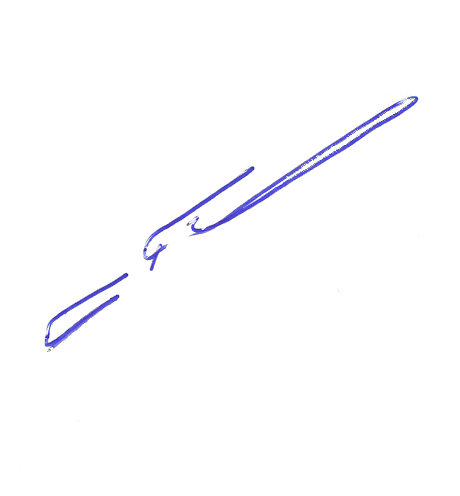 Председатель Комитета                                                                    В.Н. Родин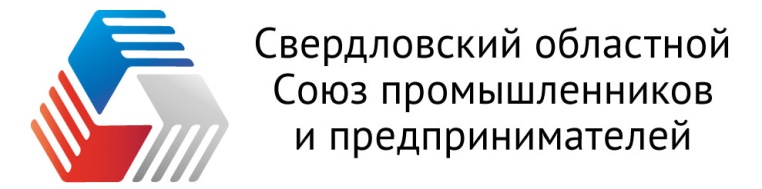 Комитет по энергетике620026 г. Екатеринбург, ул. Б. Ельцина, 1Тел.  8(343) 359-08-49e-mail: shilov-va@rosseti-ural.ruВремяМероприятиеДокладчик / ответственный8:30 -10:00Регистрация участников заседания, кофе-брейкПринимающая сторона8:40 – 9:40Экскурсия по предприятию  АО «УЭМЗ»Курбанмагомедов Руслан Сергеевич, начальник отдела стратегического планирования и маркетинга АО «УЭМЗ», член Комитета по энергетике СОСПП,Гаренских Александр Эдуардович,  руководитель группы отдела стратегического планирования и маркетинга УЭМЗ;Шипунов Евгений Васильевич, ведущий специалист отдела стратегического планирования и маркетинга УЭМЗ10:00 – 10:05Открытие заседания Комитета. Родин Валерий Николаевич, председатель Комитета по энергетике СОСПП (модератор)
Шилов Владимир Алексеевич, заместитель председателя Комитета по энергетике СОСПП (модератор)10:05-10:20Приветствие участников заседанияЧикризов Игорь Николаевич, первый заместитель министра энергетики и ЖКХ Свердловской области; Богоявленский  Станислав Леонидович, генеральный директор АО «УЭМЗ»10:20-10:35Электротехническое производство АО «УЭМЗ»Драгунов Дмитрий Евгеньевич, Заместитель генерального директора по гражданскому производству АО «УЭМЗ»10:35- 10:50Перспективы развития электротехнического производства АО «УЭМЗ»Курбанмагомедов Руслан Сергеевич, начальник отдела стратегического планирования и маркетинга АО «УЭМЗ», член Комитета по энергетике СОСПП10:50-11:05Ключевые направления развития российской промышленности в новых условияхАкбердина Виктория Викторовна,д.э.н., член-корреспондент РАН
Институт экономики УрО РАН
заместитель директора, руководитель отдела региональной промышленной политики и экономической безопасности, член Комитета по энергетике11:05-11:20 Локализация  или импортозамещение?...Шалимов Леонид Николаевич, председатель Совета главных конструкторов Свердловской области, к.т.н., к.э.н., член Комитета по энергетике СОСПП.11:20-11:35"Электрические аппараты нового поколения. Импорзамещать или лидировать?"Медведев Андрей Станиславович,  директор   ООО "АЙ-ТОР", член Комитета по энергетике СОСПП11:35-11:50О текущем  состоянии и возможностях развития работы по импортозамещению на ООО ГК «Горизонт» в текущих условияхПопов Максим Владимирович, генеральный директор, ООО ГК «Горизонт»11:50-12:05Ионно-плазменная модификация материалов в «Лаборатории пучков
частиц  ИЭФ  УрО  РАН».Гаврилов Николай Васильевич, член-корреспондент РАН, заведующий
лабораторией пучков частиц ИЭФ  УрО  РАН12:05-12:10Работа компании в условиях жестких санкций. Импортозамещение. Боярских Дмитрий Вячеславович, заместитель директора депортамента по производству и технической поддержке ИК «Прософт – Системы»12:10-12:25Импортозамещение. Построение санкционноустойчивых высокоавтоматизированных распределительных сетей 6-10 кВКабаков Александр Игоревич, технический директор АО «РИМ» г. Новосибирск12:25-12:40Предложения IEK GROUP по импортозамещению 2022Козлов Евгений Александрович, технико-коммерческий инженер IEK  GROUP в г. Екатеринбург. Закирова Алина Ринатовна, менеджер по развитию отрасли промышленность компании IEK  GROUP. г. Москва12:40-12:55Новые российские инновационные расходомеры для всех отраслей промышленности Питерфлоу исполнений Т1 и Т3 – точность, надежность, технологичность.Шохин Александр Вячеславович, главный конструктор ООО "Термотроник", г. С-Петербург12:55-13:10Подведение итогов совещания.Родин Валерий Николаевич, председатель Комитета по энергетике СОСПП (модератор)Богоявленский  Станислав Леонидович, генеральный директор АО «УЭМЗ»
Шилов Владимир Алексеевич, заместитель председателя Комитета по энергетике СОСПП (модератор)13:10-13:15Решение Комитета.Шилов Владимир Алексеевич, заместитель председателя Комитета по энергетике СОСПП13:15 - Завершение мероприятия.   Свободное общение,  обмен участников заседания информацией, контактами. 13:15 - Завершение мероприятия.   Свободное общение,  обмен участников заседания информацией, контактами. 13:15 - Завершение мероприятия.   Свободное общение,  обмен участников заседания информацией, контактами. 